Finance & General Purposes Committee Meeting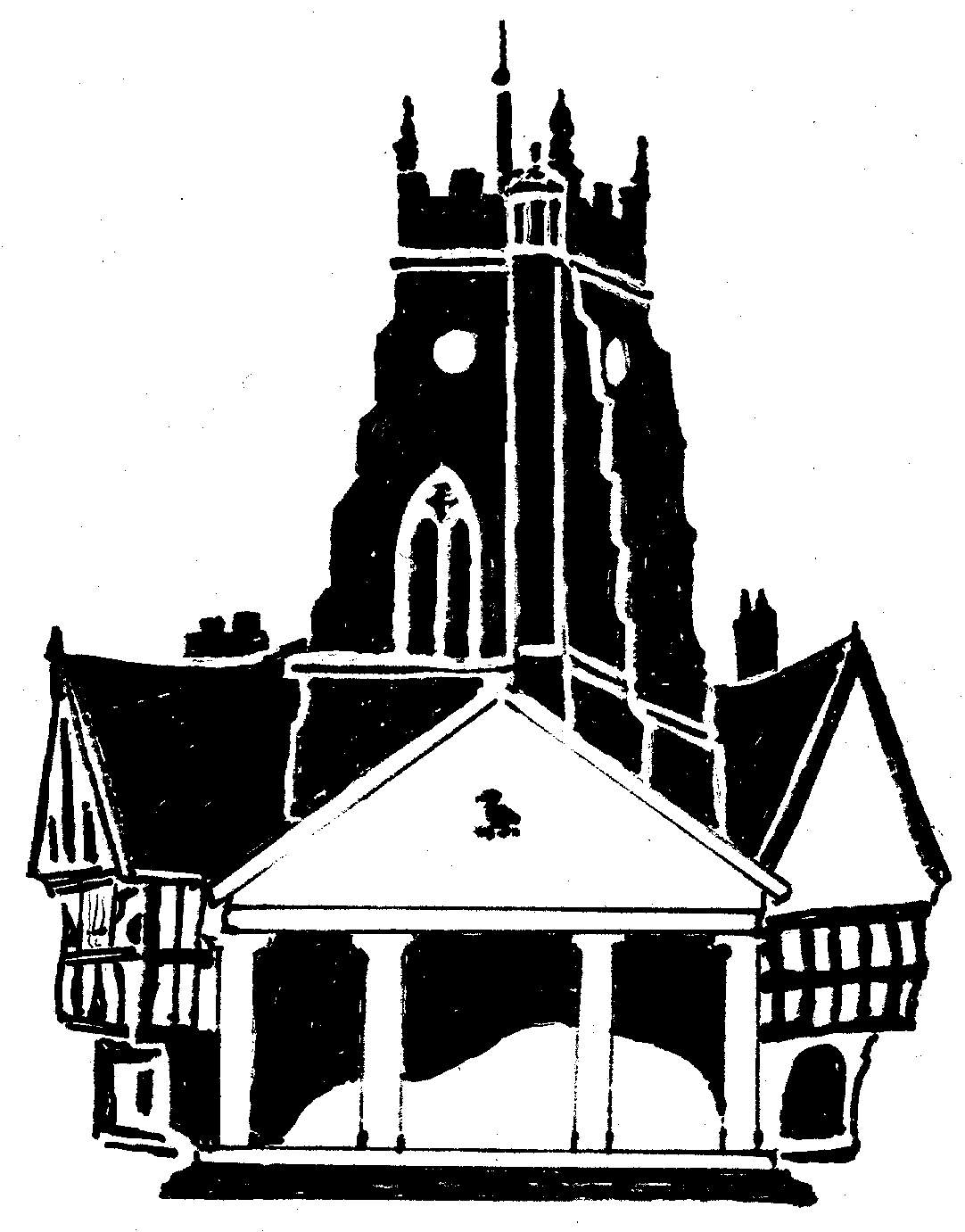         Market Drayton          Town CouncilAgenda Item:   5.FG  – Small Grants        Market Drayton          Town CouncilDate: 1 September 2022        Market Drayton          Town CouncilAppendix : FG49        Market Drayton          Town CouncilOrganisationRequested Amount £To FundFunded in 2021/22Hodnet Seniors Luncheon Club£300Towards running costs£0Market Drayton Churches Together£300To help with the school uniform hub £300 19/08/21Market Drayton Pezenas Twinning Association.£300Support activities of ongoing relationships with Pezenas Twinning Association £0Market Drayton Climate Action£300To help purchase display materials and printing costs for information leaflets to raise awareness of climate change within the community£0Hope House Children’s Hospices£300To help with the cost of nursing care for children and young people within the community£30008/07/21